CALCIO A CINQUESOMMARIOSOMMARIO	1COMUNICAZIONI DELLA F.I.G.C.	1COMUNICAZIONI DELLA L.N.D.	1COMUNICAZIONI DELLA DIVISIONE CALCIO A CINQUE	1COMUNICAZIONI DEL COMITATO REGIONALE MARCHE	1COMUNICAZIONI DELLA F.I.G.C.COMUNICAZIONI DELLA L.N.D.COMUNICAZIONI DELLA DIVISIONE CALCIO A CINQUECOMUNICAZIONI DEL COMITATO REGIONALE MARCHEPer tutte le comunicazioni con la Segreteria del Calcio a Cinque - richieste di variazione gara comprese - è attiva la casella e-mail c5marche@lnd.it; si raccomandano le Società di utilizzare la casella e-mail comunicata all'atto dell'iscrizione per ogni tipo di comunicazione verso il Comitato Regionale Marche. SPOSTAMENTO GARENon saranno rinviate gare a data da destinarsi. Tutte le variazioni che non rispettano la consecutio temporum data dal calendario ufficiale non saranno prese in considerazione. (es. non può essere accordato lo spostamento della quarta giornata di campionato prima della terza o dopo la quinta).Le variazioni dovranno pervenire alla Segreteria del Calcio a Cinque esclusivamente tramite mail (c5marche@lnd.it) con tutta la documentazione necessaria, compreso l’assenso della squadra avversaria, inderogabilmente  entro le ore 23:59 del martedì antecedente la gara o entro le 72 ore in caso di turno infrasettimanale.Per il cambio del campo di giuoco e la variazione di inizio gara che non supera i 30 minuti non è necessaria la dichiarazione di consenso della squadra avversaria.NOTIZIE SU ATTIVITA’ AGONISTICACOPPA ITALIA CALCIO A 5RISULTATIRISULTATI UFFICIALI GARE DEL 06/01/2024Si trascrivono qui di seguito i risultati ufficiali delle gare disputateGIUDICE SPORTIVOIl Sostituto Giudice Sportivo Avv. Federica Sorrentino, con l'assistenza del segretario Angelo Castellana, nella seduta del 06/01/2024, ha adottato le decisioni che di seguito integralmente si riportano:GARE DEL 6/ 1/2024 RECLAMOgara del 06/01/2024 GAGLIOLE F.C. - JESI
Preso atto del ricorso da parte della Società JESI presentato nelle modalità previste dall’art. 5 del Regolamento delle Finals Cup Calcio a Cinque Comitato Regionale Marche S.S. 2023/2024, l’omologa del risultato della gara in epigrafe è sub judice.Nel relativo paragrafo, di seguito, si riportano i provvedimenti disciplinari assunti a carico di tesserati per quanto in atti. PROVVEDIMENTI DISCIPLINARI In base alle risultanze degli atti ufficiali sono state deliberate le seguenti sanzioni disciplinari. SOCIETA' AMMENDA Euro 80,00 PIETRALACROCE 73 
per comportamento offensivo del proprio pubblico nei confronti dell'Arbitro. MASSAGGIATORI SQUALIFICA. FINO AL 27/ 1/2024 espulso per somma di ammonizioni, nel lasciare il campo di gioco teneva un comportamento irriguardoso verso l'Arbitro. ALLENATORI SQUALIFICA FINO AL 20/ 1/2024 espulso per comportamento non regolamentare. CALCIATORI ESPULSI SQUALIFICA PER DUE GARE EFFETTIVE CALCIATORI NON ESPULSI SQUALIFICA PER UNA GARA EFFETTIVA PER RECIDIVITA' IN AMMONIZIONE (II INFR) I AMMONIZIONE DIFFIDA           F.to IL SEGRETARIO                             F.to IL SOSTITUTO GIUDICE SPORTIVO                       Angelo Castellana          	                                Federica SorrentinoCOPPA MARCHE UNDER 21 CALCIO 5RISULTATIRISULTATI UFFICIALI GARE DEL 06/01/2024Si trascrivono qui di seguito i risultati ufficiali delle gare disputateGIUDICE SPORTIVOIl Sostituto Giudice Sportivo Avv. Federica Sorrentino, con l'assistenza del segretario Angelo Castellana, nella seduta del 06/01/2024, ha adottato le decisioni che di seguito integralmente si riportano:GARE DEL 6/ 1/2024 PROVVEDIMENTI DISCIPLINARI In base alle risultanze degli atti ufficiali sono state deliberate le seguenti sanzioni disciplinari. DIRIGENTI INIBIZIONE A SVOLGERE OGNI ATTIVITA' FINO AL 13/ 1/2024 espulso per proteste. Allontanato. I AMMONIZIONE DIFFIDA CALCIATORI ESPULSI SQUALIFICA PER DUE GARE EFFETTIVE CALCIATORI NON ESPULSI SQUALIFICA PER UNA GARA EFFETTIVA PER RECIDIVITA' IN AMMONIZIONE (IV INFR) SQUALIFICA PER UNA GARA EFFETTIVA PER RECIDIVITA' IN AMMONIZIONE (II INFR) I AMMONIZIONE DIFFIDA           F.to IL SEGRETARIO                             F.to IL SOSTITUTO GIUDICE SPORTIVO                       Angelo Castellana          	                                Federica SorrentinoCOPPA MARCHE UNDER17 CALCIO A5FINALELa Società AMICI DEL CENTROSCIO SP. si è aggiudicata la Coppa Marche Calcio a Cinque Under 17 S.S. 2023/2024.RISULTATIRISULTATI UFFICIALI GARE DEL 06/01/2024Si trascrivono qui di seguito i risultati ufficiali delle gare disputateGIUDICE SPORTIVOIl Sostituto Giudice Sportivo Avv. Federica Sorrentino, con l'assistenza del segretario Angelo Castellana, nella seduta del 06/01/2024, ha adottato le decisioni che di seguito integralmente si riportano:GARE DEL 6/ 1/2024 PROVVEDIMENTI DISCIPLINARI In base alle risultanze degli atti ufficiali sono state deliberate le seguenti sanzioni disciplinari. CALCIATORI NON ESPULSI I AMMONIZIONE DIFFIDA           F.to IL SEGRETARIO                             F.to IL SOSTITUTO GIUDICE SPORTIVO                       Angelo Castellana          	                                Federica Sorrentino*     *     *Il versamento delle somme relative alle ammende comminate con il presente Comunicato Ufficiale deve essere effettuato entro il 15 gennaio 2024 a favore di questo Comitato Regionale mediante bonifico bancario da versare alle seguenti coordinate: BNL – ANCONABeneficiario: 	Comitato Regionale Marche F.I.G.C. – L.N.D.IBAN: 		IT 81 E 01005 02600 0000 0000 8868Eventuali reclami con richieste di copia dei documenti ufficiali avverso le decisioni assunte con il presente Comunicato dovranno essere presentati, ai sensi dell’art. 76 C.G.S., alla:F.I.G.C. – Corte Sportiva di Appello TerritorialeVia Schiavoni, snc – 60131 ANCONA (AN)PEC: marche@pec.figcmarche.itIl pagamento del contributo di reclamo dovrà essere effettuato: - Tramite Addebito su Conto Campionato - Tramite Assegno Circolare Non Trasferibile intestato al Comitato Regionale Marche F.I.G.C. – L.N.D. - Tramite Bonifico Bancario IBAN FIGC: I IT 81 E 01005 02600 0000 0000 8868*     *     *ORARIO UFFICIL’orario di apertura degli uffici del Comitato Regionale Marche è il seguente:E’ comunque attivo durante i suddetti orari, salvo assenza degli addetti, anche il servizio telefonico ai seguenti numeri:Ufficio Segreteria		071/28560404Ufficio Amministrazione	071/28560322 Ufficio Tesseramento 	071/28560408 Ufficio Emissione Tessere	071/28560401Pubblicato in Ancona ed affisso all’albo del Comitato Regionale Marche il 06/01/2024.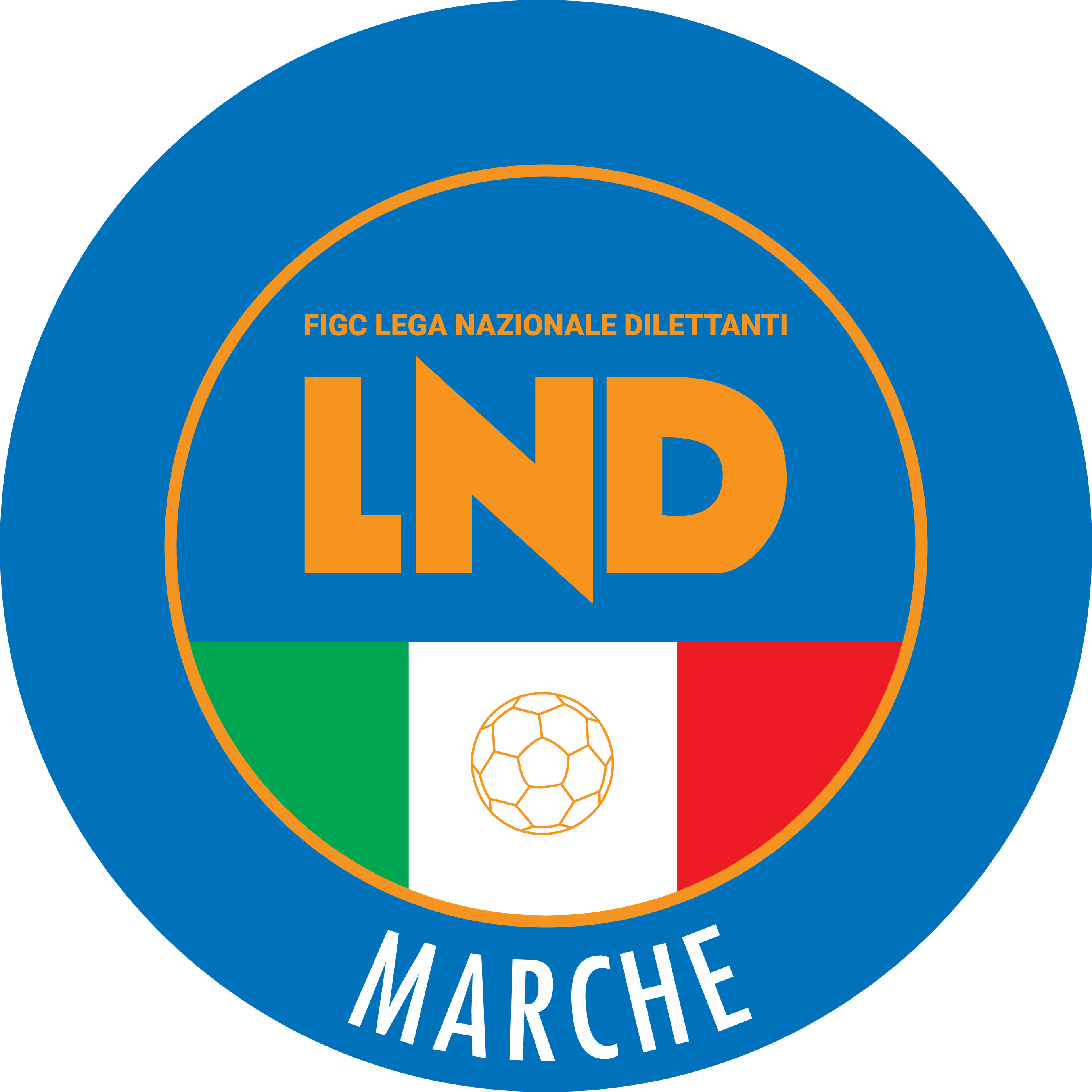 Federazione Italiana Giuoco CalcioLega Nazionale DilettantiCOMITATO REGIONALE MARCHEVia Schiavoni, snc - 60131 ANCONACENTRALINO: 071 285601 - FAX: 071 28560403sito internet: marche.lnd.ite-mail: c5marche@lnd.itpec: c5marche@pec.figcmarche.itTelegram: https://t.me/lndmarchec5Stagione Sportiva 2023/2024Comunicato Ufficiale N° 64 del 06/01/2023Stagione Sportiva 2023/2024Comunicato Ufficiale N° 64 del 06/01/2023ZAMPA JACOPO(PIETRALACROCE 73) BONTEMPI ANDREA(PIETRALACROCE 73) GIORDANINO JUAN PABLO(JESI) AMANKWAH MICHAEL TETTEH(GAGLIOLE F.C.) CIMA LEDE ELIAS CARIM(JESI) LOMBARDI MICHELE(PIETRALACROCE 73) ARMONI STEFANO(GAGLIOLE F.C.) MARTURANO WALTER ALEJANDR(GAGLIOLE F.C.) TITTARELLI ANDREA(JESI) DE SOUSA ANDRE VITOR(NUOVA JUVENTINA FFC) DE SOUZA JUNIOR EDSON LUIZ(NUOVA JUVENTINA FFC) CASISA GIOVANNI(ITALSERVICE C5) CERRETI LORENZO(ITALSERVICE C5) ZEPPONI GIANMARCO(REAL FABRIANO) DEL PIVO TOMMASO(ITALSERVICE C5) MAURI SAMUELE(REAL FABRIANO) PROCACCINI TOMMASO(REAL FABRIANO) FRONTINO FABIO GAETANO(ITALSERVICE C5) BALDELLI NICOLAS(AMICI DEL CENTROSOCIO SP.) GIORNOMATTINOPOMERIGGIOLunedìChiuso15.00 – 17.00Martedì10.00 – 12.00ChiusoMercoledìChiusoChiusoGiovedì10,00 – 12.00 ChiusoVenerdìChiusoChiusoIl Responsabile Regionale Calcio a Cinque(Marco Capretti)Il Presidente(Ivo Panichi)